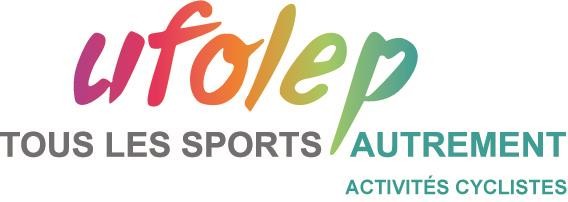 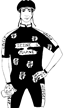 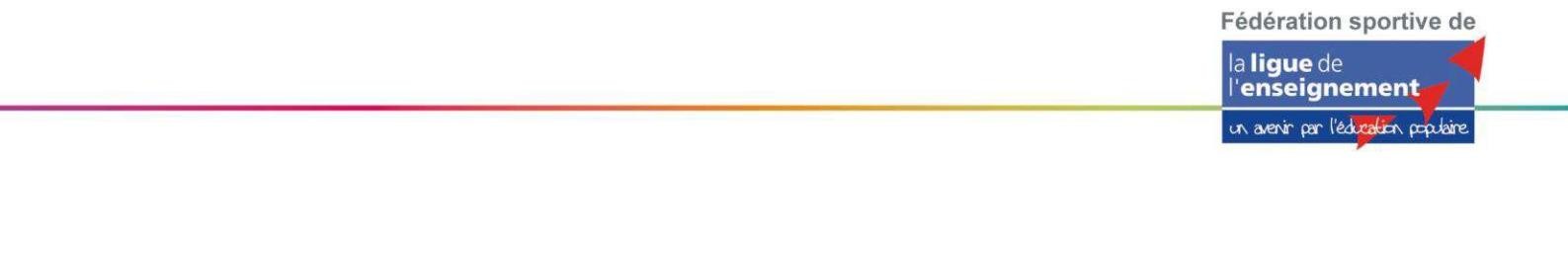 DEMANDE DE CARTES NATIONALES SAISON 2023/2024Association : Nom du responsable : 
Adresse : 
CATEGORIES          QUANTITES1ère                                           :   	                                                                       2ème                                          :   	                                                                       3ème                                          :   	                                                                      4ème                           :   	                                                                      Féminine                :   	                                                                      Jeune 15 / 16 ans  :   	Jeune 13 / 14 ans  :   	TOTAL : ____ x 8 € = ____€ Règlement par chèque (à l’ordre de l’UFOLEP 77) n°:  VirementCAUTION DE 300€Règlement par chèque (à l’ordre de l’UFOLEP 77) n°: